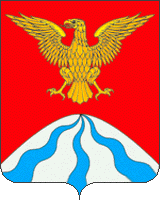 АДМИНИСТРАЦИЯ МУНИЦИПАЛЬНОГО ОБРАЗОВАНИЯ«ХОЛМ-ЖИРКОВСКИЙ РАЙОН» СМОЛЕНСКОЙ ОБЛАСТИП О С Т А Н О В Л Е Н И Еот 19.02.2019 №89В целях реализации решения Холм-Жирковского районного Совета депутатов от 26.12.2018 №49 «О бюджете муниципального образования «Холм-Жирковский район» Смоленской области на 2019 год и плановый период 2020 и 2021 годов», Администрация муниципального образования «Холм-Жирковский район» Смоленской области,п о с т а н о в л я е т:1. Принять к исполнению бюджет муниципального образования «Холм-Жирковский район» Смоленской области на 2019 год и плановый период 2020 и 2021 годов, утвержденный решением Холм-Жирковского районного Совета депутатов от 26.12.2018 № 49.2. Главным администраторам доходов бюджета муниципального образования «Холм-Жирковский район» Смоленской области (далее – бюджет муниципального района):1) принять меры по обеспечению поступлений налоговых и неналоговых доходов, а также сокращению задолженности по уплате налогов, сборов и других обязательных платежей в бюджет;2)осуществлять представление администраторами доходов  местного бюджета информации, необходимой для уплаты денежных средств физическими и юридическими лицами за муниципальные услуги, а также иных платежей, являющихся источником формирования доходов бюджетов бюджетной системы Российской Федерации, в Государственную информационную систему о муниципальных и муниципальных платежах в соответствии с порядком, установленным Федеральным законом от 27 июля 2010 года № 210-ФЗ «Об организации предоставления муниципальных и муниципальных услуг»;3) осуществлять уточнение вида и принадлежности платежей, отнесенных Управлением Федерального казначейства по Смоленской области к невыясненным поступлениям местного бюджета, в срок, не превышающий десяти рабочих дней со дня зачисления средств;4) ежеквартально проводить анализ платежей, отнесенных Управлением Федерального казначейства по Смоленской области к невыясненным поступлениям местного бюджета, с целью выявления и предотвращения причин зачисления платежей в невыясненные поступления.5)обеспечить приведение муниципальных программ муниципального образования «Холм-Жирковский район» Смоленской области в соответствие с решением Холм-Жирковского районного Совета депутатов от 26.12.2018 года № 49 «О бюджете муниципального образования «Холм-Жирковский район» Смоленской области на 2019 год и плановый период 2020 и 2021 годов» в порядке и сроки, установленные Порядком разработки и реализации муниципальных программ и Порядком проведения оценки эффективности реализации муниципальных программ, утвержденного постановлением Администрации муниципального образования «Холм-Жирковский район» Смоленской области от 01.10.2013 №494 (далее – постановление № 494) на бумажном носителе и программном комплексе «Смарт Бюджет».В случае внесения изменений и дополнений в решение Холм-Жирковского районного Совета депутатов от 26.12.2018 №49 «О бюджете муниципального   образования «Холм-Жирковский район» Смоленской области на 2019 год и плановый период 2020 и 2021 годов» в течение 2019 года приводить муниципальные программы муниципального образования «Холм-Жирковский район» Смоленской области в соответствие в порядке и сроки, установленные Порядком разработки и реализации муниципальных программ и Порядком проведения оценки эффективности реализации муниципальных программ, утвержденного постановлением №494, на бумажном носителе и программном комплексе «Смарт Бюджет».6) повысить ответственность при осуществлении внутреннего муниципального финансового контроля и внутреннего муниципального финансового аудита; укрепление финансовой дисциплины.3. Органам, осуществляющим полномочия учредителей муниципальных бюджетных и автономных учреждений:- обеспечить в течение 2019 года контроль за выполнением муниципального задания и исполнением субсидий на иные цели муниципальных бюджетных и автономных учреждений;- повысить ответственность за качество составления и утверждения муниципального задания на оказание услуг (выполнение работ), осуществлять контроль за выполнением муниципального задания.4. Установить, что:4.1. Получатели средств бюджета муниципального района, муниципальные бюджетные (автономные) учреждения при заключении муниципальных контрактов (договоров) на поставку товаров, выполнение работ, оказание услуг, за исключением случаев заключения муниципальных контрактов (договоров), подлежащих оплате за счет средств, полученных от оказания платных услуг (работ) и иной приносящей доход деятельности, вправе предусматривать авансовые платежи:- в размере до 100 процентов суммы муниципального контракта (договора), подлежащей оплате в текущем финансовом году, - по муниципальным контрактам (договорам) на услуги почтовой связи; на подписку на периодические печатные и электронные издания и на их приобретение; на обучение по программам дополнительного профессионального образования, участие в научных, методических, научно-практических и иных конференциях; на приобретение авиа- и железнодорожных билетов, билетов для проезда городским и пригородным транспортом; на проживание в жилых помещениях (бронирование и наем жилого помещения), на оплату транспортного обслуживания, на оплату услуг по фрахтованию при служебных командировках; по муниципальным контрактам (договорам) обязательного имущественного, личного страхования, страхования гражданской ответственности; по муниципальным контрактам (договорам) на проведение культурно-массовых, спортивных, оздоровительных, социальных и иных мероприятий, на организацию и проведение выставок, конкурсов, фестивалей, семинаров, заключенным между заказчиком мероприятия и исполнителем, в рамках которых исполнитель берет на себя организацию и проведение мероприятия, выставки, конкурса, фестиваля, семинара и осуществление всех расходов, связанных с их реализацией; по муниципальным контрактам (договорам) на оказание услуг технического сопровождения (технической поддержки) программного обеспечения виртуализации инфраструктуры; по муниципальным контрактам (договорам) на оказание услуг технического сопровождения (технической поддержки) программного обеспечения средств защиты информации.- в размере до 30 процентов суммы муниципального контракта (договора), подлежащей уплате в текущем финансовом году; по муниципальным контрактам (договорам) на выполнение работ по технической инвентаризации объектов капитального строительства и оказание услуг по предоставлению информации, связанной с техническим учетом объектов капитального строительства; по муниципальным контрактам (договорам) на выполнение работ по техническому присоединению к сетям электроснабжения, теплоснабжения, водоснабжения и водоотведения; по муниципальным контрактам (договорам) на выполнение работ, связанных с ликвидацией последствий аварий, в соответствии с решением Комиссии по предупреждению и ликвидации чрезвычайных ситуаций и обеспечению пожарной безопасности при Администрации муниципального образования «Холм-Жирковский район» Смоленской области; по муниципальным контрактам (договорам) на поставку горюче-смазочных материалов, заключенным получателями средств бюджета муниципального района, бюджетными учреждениями и автономными учреждениями; по муниципальным контрактам (договорам) на выполнение проектно-изыскательских работ, капитальный ремонт, строительство и реконструкцию автомобильных дорог общего пользования межмуниципального значения и дорожных сооружений, являющихся их технологической частью (искусственных дорожных сооружений), по муниципальным контрактам (договорам), заключенным непосредственно с производителями средств защиты информации, на приобретение программно-аппаратных комплексов и программных средств защиты информации.5. Предоставление муниципальным бюджетным и автономным учреждениям субсидий из бюджета муниципального района на иные цели в соответствии с абзацем вторым пункта 1 статьи 781 Бюджетного кодекса Российской Федерации осуществляется в порядке, установленном постановлением Администрации муниципального образования «Холм-Жирковский район» Смоленской области от 26.11.2014 №633 «Об утверждении Порядка определения объема и условий предоставления из бюджета муниципального образования "Холм-Жирковский район" Смоленской области субсидий муниципальным бюджетным учреждениям и муниципальным автономным учреждениям на иные цели» в соответствии с соглашением о предоставлении субсидии на иные цели, заключенным с муниципальным бюджетным учреждением.6. Предоставление субсидий из бюджета муниципального района в соответствии со статьей 78 Бюджетного кодекса Российской Федерации сельхозпроизводителям, социально ориентированным некоммерческим организациям, по осуществлению пассажирских перевозок автомобильным транспортом во внутрирайонном сообщении осуществляется в порядке, установленном правовыми актами Администрации муниципального образования «Холм-Жирковский район» Смоленской области.7. Исполнителям мероприятий муниципальных программ ежеквартально представлять администраторам муниципальных программ в срок до 15-го числа месяца, следующего за отчетным кварталом, пояснительные записки об исполнении бюджета муниципального района в разрезе мероприятий муниципальных программ.8 Администраторам муниципальных программ ежеквартально в срок не позднее 25-го числа месяца, следующего за отчетным кварталом, представлять в Финансовое управление Администрации муниципального образования «Холм-Жирковский район» Смоленской области (далее – Финансовое управление) пояснительные записки об исполнении бюджета муниципального района в разрезе мероприятий муниципальных программ. Приложение №1.9. Главным распорядителям средств бюджета муниципального района ежеквартально в срок не позднее 25-го числа месяца, следующего за отчетным кварталом, представлять в Финансовое управление пояснительные записки об исполнении бюджета муниципального района по непрограммным направлениям деятельности. Приложение №2.10. Установить, что отчеты об исполнении бюджета муниципального района за первый квартал, полугодие и девять месяцев текущего финансового года утверждаются правовым актом Администрации муниципального образования «Холм-Жирковский район» Смоленской области по следующим показателям:- доходы бюджета муниципального района;- расходы бюджета муниципального района;- дефицит (профицит) бюджета муниципального района.11. Главным распорядителям средств бюджета муниципального района ежеквартально в срок не позднее 3-го числа месяца, следующего за отчетным кварталом, представлять в Финансовое управление информацию об исполнении плана мероприятий по повышению налоговых и неналоговых доходов и эффективности организации бюджетного процесса и плана мероприятий по росту доходов бюджета, оптимизации расходов бюджета и сокращению муниципального долга в целях оздоровления муниципальных финансов муниципального образования «Холм-Жирковский район» Смоленской области на период до 2022 года, утвержденных распоряжением Администрации муниципального образования «Холм-Жирковский район» Смоленской области от 21.03.2018 №59-р.12 Рекомендовать органам местного самоуправления муниципальных образований Холм-Жирковского района Смоленской области ежеквартально в срок не позднее 5-го числа месяца, следующего за отчетным кварталом, представлять в Финансовое управление информацию об исполнении плана мероприятий по повышению налоговых и неналоговых доходов и эффективности организации бюджетного процесса и плана мероприятий по росту доходов бюджета, оптимизации расходов бюджета в целях оздоровления муниципальных финансов муниципального образования «Холм-Жирковский район» Смоленской области на период до 2022 года, утвержденных распоряжением Администрации муниципального образования «Холм-Жирковский район» Смоленской области от 21.03.2018 №59-р.13. Настоящее постановление вступает в силу после дня его подписания и распространяет свое действие на правоотношения, возникшие с 01 января 2019года.ВИЗЫ:О мерах по реализации решения Холм-Жирковского районного Совета депутатов от 26.12.2018 №49 «О бюджете муниципального образования «Холм-Жирковский район» Смоленской области на 2019 год и плановый период 2020 и 2021 годов»Глава муниципального образования«Холм-Жирковский район» Смоленской области О.П.Макаровотп. 1 экз. - в делоИсп. Т.М.Станько________________тел. 2-11-73«19» февраля 2019 г.Разослать:Прокуратуру;Отдел по экономике, имущественным и земельным отношений;Финансовое управление;Отдел по образованию;Отдел по культуре;Официальный сайт Администрации МО «Холм-Жирковский район»Е.Н.Каленова (управ. делами)(подпись) «   »февраля 2019 г.О.С.Демченкова (Зам.главы-нач.отд.по экономике)(подпись) «   »февраля 2019 г.М.В.Муравьевой (нач.отдела по образованию)(подпись) «   »февраля 2019 г.В.М.Королева (нач.отдела по культуре)(подпись) «   »февраля 2019 г.Приложение №1                                                                  к постановлению Администрации муниципального образования "Холм-Жирковский район" Смоленской области                                                  от 19.02.2019 г. №89Приложение №1                                                                  к постановлению Администрации муниципального образования "Холм-Жирковский район" Смоленской области                                                  от 19.02.2019 г. №89Приложение №1                                                                  к постановлению Администрации муниципального образования "Холм-Жирковский район" Смоленской области                                                  от 19.02.2019 г. №89Приложение №1                                                                  к постановлению Администрации муниципального образования "Холм-Жирковский район" Смоленской области                                                  от 19.02.2019 г. №89Приложение №1                                                                  к постановлению Администрации муниципального образования "Холм-Жирковский район" Смоленской области                                                  от 19.02.2019 г. №89Приложение №1                                                                  к постановлению Администрации муниципального образования "Холм-Жирковский район" Смоленской области                                                  от 19.02.2019 г. №89Пояснительная записка об исполнении мероприятий в рамках муниципальных программ Пояснительная записка об исполнении мероприятий в рамках муниципальных программ Пояснительная записка об исполнении мероприятий в рамках муниципальных программ Пояснительная записка об исполнении мероприятий в рамках муниципальных программ Пояснительная записка об исполнении мероприятий в рамках муниципальных программ Пояснительная записка об исполнении мероприятий в рамках муниципальных программ Пояснительная записка об исполнении мероприятий в рамках муниципальных программ Пояснительная записка об исполнении мероприятий в рамках муниципальных программ Пояснительная записка об исполнении мероприятий в рамках муниципальных программ Пояснительная записка об исполнении мероприятий в рамках муниципальных программ Пояснительная записка об исполнении мероприятий в рамках муниципальных программ Пояснительная записка об исполнении мероприятий в рамках муниципальных программ Пояснительная записка об исполнении мероприятий в рамках муниципальных программ Пояснительная записка об исполнении мероприятий в рамках муниципальных программ Пояснительная записка об исполнении мероприятий в рамках муниципальных программ Пояснительная записка об исполнении мероприятий в рамках муниципальных программ Пояснительная записка об исполнении мероприятий в рамках муниципальных программ Пояснительная записка об исполнении мероприятий в рамках муниципальных программ Наименование муниципальной программыНаименование основного мероприятияНаименование основного мероприятияНаименование основного мероприятияНаименование основного мероприятияНаименование основного мероприятияУтверждено бюджетной росписью, с учетом изменений,                        тыс. рублейУтверждено бюджетной росписью, с учетом изменений,                        тыс. рублейУтверждено бюджетной росписью, с учетом изменений,                        тыс. рублейУтверждено бюджетной росписью, с учетом изменений,                        тыс. рублейУтверждено бюджетной росписью, с учетом изменений,                        тыс. рублейИсполнено,           тыс. рублейИсполнено,           тыс. рублейИсполнено,           тыс. рублей% исполненияНе исполнено, тыс. рублейПричины отклонений*Причины отклонений*Причины отклонений*Итого:Итого:Всего:* - указываются причины, если % исполнения составил за 1 квартал менее 25%, за 2 квартал менее 50%, за 3 квартал менее 75% и за 4 квартал менее 95% Приложение №2                                                                  к постановлению Администрации муниципального образования "Холм-Жирковский район" Смоленской области                                                                                  от 19.02.2019 г. № 89Приложение №2                                                                  к постановлению Администрации муниципального образования "Холм-Жирковский район" Смоленской области                                                                                  от 19.02.2019 г. № 89Приложение №2                                                                  к постановлению Администрации муниципального образования "Холм-Жирковский район" Смоленской области                                                                                  от 19.02.2019 г. № 89Приложение №2                                                                  к постановлению Администрации муниципального образования "Холм-Жирковский район" Смоленской области                                                                                  от 19.02.2019 г. № 89Пояснительная записка об исполнении мероприятий в рамках непрограммных направлений деятельностиПояснительная записка об исполнении мероприятий в рамках непрограммных направлений деятельностиПояснительная записка об исполнении мероприятий в рамках непрограммных направлений деятельностиПояснительная записка об исполнении мероприятий в рамках непрограммных направлений деятельностиПояснительная записка об исполнении мероприятий в рамках непрограммных направлений деятельностиПояснительная записка об исполнении мероприятий в рамках непрограммных направлений деятельностиПояснительная записка об исполнении мероприятий в рамках непрограммных направлений деятельностиПояснительная записка об исполнении мероприятий в рамках непрограммных направлений деятельностиПояснительная записка об исполнении мероприятий в рамках непрограммных направлений деятельностиПояснительная записка об исполнении мероприятий в рамках непрограммных направлений деятельностиПояснительная записка об исполнении мероприятий в рамках непрограммных направлений деятельностиПояснительная записка об исполнении мероприятий в рамках непрограммных направлений деятельностиПояснительная записка об исполнении мероприятий в рамках непрограммных направлений деятельностиПояснительная записка об исполнении мероприятий в рамках непрограммных направлений деятельностиПояснительная записка об исполнении мероприятий в рамках непрограммных направлений деятельностиПояснительная записка об исполнении мероприятий в рамках непрограммных направлений деятельностиПояснительная записка об исполнении мероприятий в рамках непрограммных направлений деятельностиНепрограммное направление расходовНепрограммное направление расходовУтверждено бюджетной росписью,с учетом изменений, тыс.рублейУтверждено бюджетной росписью,с учетом изменений, тыс.рублейИсполнено, тыс.рублейИсполнено, тыс.рублейИсполнено, тыс.рублей% исполнения% исполнения% исполненияНе исполнено, тыс.рублейНе исполнено, тыс.рублейНе исполнено, тыс.рублейПричины отклонений*Причины отклонений*Причины отклонений*Причины отклонений*Всего :Всего :* - указываются причины, если % исполнения составил за 1 квартал менее 25%, за 2 квартал менее 50%, за 3 квартал менее 75% и за 4 квартал менее 95% * - указываются причины, если % исполнения составил за 1 квартал менее 25%, за 2 квартал менее 50%, за 3 квартал менее 75% и за 4 квартал менее 95% 